Publicado en Madrid el 16/05/2023 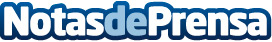 6 errores que se deben evitar al elegir un espacio de coworking para una empresaInfravalorar el diseño de los espacios, subestimar el encaje en términos de cultura de empresa o desvalorizar la ubicación de los coworkings, son algunos de los fallos que deben evitar las empresas a la hora de elegir este tipo de espacio, según CloudworksDatos de contacto:Asunción610085559Nota de prensa publicada en: https://www.notasdeprensa.es/6-errores-que-se-deben-evitar-al-elegir-un Categorias: Nacional Franquicias Madrid Oficinas http://www.notasdeprensa.es